Bowdon Preparatory School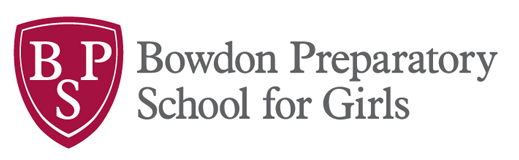 Thank you for expressing an interest in the Early Years Teacher position. Bowdon Preparatory School is seeking to appoint a hard-working, honest, dependable, self-motivated person with outstanding classroom skills, for the effective support of teaching and learning. Good initiative and interpersonal skills are essential.The post requires an enhanced disclosure in accordance with the Protection of Children Act 1999.Our full application pack includes:Information about the postJob specification Personal specificationApplication FormInterviews will be held on Wednesday 13th DecemberReferences will be requested for those short listed ONLY and prior to interview.Closing Date for Applications: Monday 11th December 2017Should you require any further details regarding this post, please contact the school.Completed application forms can be emailed to headteacher@bowdonprep.org.uk or posted to the above address.